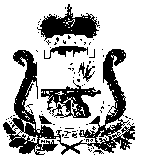 
 АДМИНИСТРАЦИЯПРУДКОВСКОГО СЕЛЬСКОГО ПОСЕЛЕНИЯПОЧИНКОВСКОГО РАЙОНА СМОЛЕНСКОЙ ОБЛАСТИПОСТАНОВЛЕНИЕот  08.02.2023 г.                                                                                                        №7    Администрация Прудковского сельского поселения Починковского района Смоленской области п о с т а н о в л я е т:Внести в муниципальную  программу «Комплексные меры по профилактике терроризма и экстремизма в муниципальном образовании Прудковского сельское поселение Починковского района Смоленской области», утвержденную постановлением Администрации Прудковского сельского поселения Починковского района Смоленской области от 11.11.2020 г. №57 (в редакции от 07.06.2021 №13), следующие изменения:           1.1.Паспорт программы изложить в новой редакции (прилагается).      2.	Обнародовать настоящее постановление на территории Прудковского сельского поселения Починковского района Смоленской области и разместить  в информационно-телекоммуникационной сети «Интернет» на официальном сайте Администрации Прудковского сельского поселения Починковского района Смоленской области http://prudkovskoe.admin-smolensk.ru/.     3.  Контроль за исполнением постановления  оставляю за собой.Глава муниципального образованияПрудковского сельского поселения 
Починковского  районаСмоленской области 		                                                       Н.П. ИванченкоУтверждена постановлением Администрации Прудковскогосельского поселенияПочинковского района Смоленской области от 29.05.2019 № 7                                                                                                          (в редакции от 07.06.2021 № 13, от 08.02.2023 №7) Муниципальная программа«Комплексные меры по профилактике терроризма и экстремизма в муниципальном образовании Прудковского сельское поселение Починковского района Смоленской области»ПАСПОРТ МУНИЦИПАЛЬНОЙ ПРОГРАММЫОсновные меры правового регулирования в сфере реализации муниципальной программы» изложить в следующей редакции:О внесении изменений муниципальную программу «Комплексные меры по профилактике терроризма и экстремизма в муниципальном образовании Прудковского сельское поселение Починковского района Смоленской области», утвержденную постановлением №57 от 11.11.2020 г.Ответственный исполнитель комплекса процессных мероприятий муниципальной программы  Администрация Прудковского сельского поселения Починковского района Смоленской области Цель муниципальной программыСовершенствование системы профилактических мер антитеррористической и анти экстремисткой направленности; устранение предпосылок распространения террористической и экстремисткой идеологии, укрепление межнационального согласия, достижение взаимопонимания и взаимного уважения в вопросах межэтнического сотрудничестваЦелевые показатели реализации муниципальной программы  создание условий для повышения эффективности совместной деятельности органов местного самоуправления муниципального образования Прудковского сельского поселения Починковского района Смоленской области, правоохранительных и иных органов; усиление антитеррористической защищенности объектов социальной сферы, здравоохранения, образования;привлечение граждан, негосударственных структур, в т.ч. СМИ и общественных объединений, для обеспечения максимальной эффективности деятельности по профилактике проявлений терроризма и экстремизма; 
проведение пропагандисткой работы с населением на территории муниципального образования Прудковского сельского поселения Починковского района Смоленской области, направленной на предупреждение террористической и экстремисткой деятельности, повышение бдительности; минимизация и ликвидация последствий возможных террористических актов на территории муниципального образования Прудковского сельского поселения Починковского района Смоленской областиСроки реализации муниципальной программы2021-2025 годаОбъемы ассигнований муниципальной программы (по годам реализации и в разрезе источников финансирования)Общий объем финансирования Программы 2 000   рублей 00 коп., из них:- средства местного бюджета –                       одна тысяча пятьсот рублей  0  коп.;в том числе по годам:2021 год – 0 рублей;2022 год – 500  рублей;2023 год – 500 рублей:2024 год – 500 рублей:2025 год – 500 рублей:Ожидаемые результаты реализациимуниципальной программыПрепятствование организации и деятельности националистических экстремистских молодёжных группировок укрепление межнациональных отношений;
снижение возможности совершения террористических актов на территории муниципального образования Прудковское сельское поселение Починковского района Смоленской области, создание системы технической защиты объектов социальной сферы, образования, здравоохранения и объектов с массовым пребыванием людей№ п/пНаименование мероприятийСрок исполненияИсточник финансированияОбъем финансирования, тыс. руб.Объем финансирования, тыс. руб.Объем финансирования, тыс. руб.Объем финансирования, тыс. руб.Исполнители№ п/пНаименование мероприятийСрок исполненияИсточник финансирования202320242025всегоИсполнители1Уточнение финансовых и материальных ресурсов муниципального образования Прудковского сельского поселения Починковского района  для предупреждения и ликвидации чрезвычайных ситуацийПо мере необходимостиНе требует финансирования----Администрация2Организация проведения комплексного обследования и технической инвентаризации потенциально-опасных объектов, гидротехнических сооруженийЕжегодноI кварталНе требует финансирования----Администрация3Проведение членами комиссионных проверок антитеррористической защищенности уязвимых в террористическом отношении объектов особой важности и повышенной опасности ЕжегодноIV кварталНе требует финансирования----Администрация4Проведение мониторинга деятельности религиозных, молодёжных обществ и политических организацийЕжегодноIV кварталНе требует финансирования----Администрация5Размещение в газете «Сельская новь» информации о выявленных на территории Прудковского сельского поселения террористических угрозах и экстремистских проявленияхЕжегодноIV кварталМестный бюджетАдминистрация6Размещение в газете «Сельская новь» информации о противодействии и профилактике терроризма, экстремизма и межнациональных конфликтовЕжегодноIV кварталМестный бюджетАдминистрация7Разработка и изготовление наглядно-агитационной продукции о порядке и правилах поведения населения при угрозе возникновения чрезвычайных ситуацийЕжегодноII и IV кварталМестный бюджет5005005001500Администрация8Проведения семинара-совещания по вопросам предупреждения террористических актов, чрезвычайных ситуаций и обеспечения пожарной безопасности с работниками  в Администрации ЕжеквартальноНе требует финансирования----Администрация9Проведение беседы с населением на сходе граждан на тему: «Противодействие экстремизму, профилактика терроризма, межнациональные отношения и предупреждение конфликтов; гармонизация межнациональных отношений»ЕжегодноIIIкварталНе требует финансирования----Администрация10Своевременное выявление и прогнозирование процессов, происходящих в сфере межнациональных и межконфессиональных отношений; выявление формальных лидеров национальных диаспор на территории поселенияПостоянно в течение годаНе требует финансирования----АдминистрацияИтого по всем разделамИтого по всем разделам5005005001500